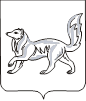 АДМИНИСТРАЦИЯ ТУРУХАНСКОГО РАЙОНАКРАСНОЯРСКОГО КРАЯП О С Т А Н О В Л Е Н И Е  03.05.2024                                     с. Туруханск                                       № 308 - пОб утверждении документации по проекту планировки и проекту межевания территории под размещение объекта АО «Ванкорнефть» «Обустройство Ванкорской группы месторождений. Кустовая площадка №2бис-2 с коридорами коммуникаций»В соответствии со статьями 45, 46 Градостроительного кодекса Российской Федерации, Федеральным законом от 06.10.2003 № 131-ФЗ         «Об общих принципах организации местного самоуправления в Российской Федерации», статьей 10 правил землепользования и застройки межселенной территории Туруханского района, утвержденных решением Туруханского районного Совета депутатов от  23.06.2022 № 12-169, рассмотрев материалы по проекту планировки территории под размещение объекта «Обустройство Ванкорской группы месторождений. Кустовая площадка №2бис-2 с коридорами коммуникаций», на основании заявления АО «Ванкорнефть»   исх. № ВН-550 от 29.02.2024, с учётом заключения о результатах общественных обсуждений по проекту планировки и межевания территории от 12.04.2024, руководствуясь статьями 47, 48 Устава Туруханского района, ПОСТАНОВЛЯЮ:Утвердить документацию по проекту планировки и проекту межевания территории под размещение объекта АО «Ванкорнефть» «Обустройство Ванкорской группы месторождений. Кустовая площадка №2бис-2 с коридорами коммуникаций», расположенного по адресу: Красноярский край, Туруханский район, в границах Ванкорского месторождения.Настоящее постановление подлежит опубликованию в общественно-политической газете Туруханского района «Маяк Севера» и размещению на официальном сайте Туруханского района в сети Интернет.Отделу информатизации и цифровой трансформации администрации Туруханского района (А.С. Вяткину) разместить документацию по проекту планировки территории, указанную в п. 1 настоящего постановления, на официальном сайте Туруханского района в сети Интернет, в течение семи дней со дня утверждения.Контроль за исполнением настоящего постановления возложить на заместителя Главы Туруханского района О.С. Вершинину.Постановление вступает в силу со дня подписания.Глава Туруханского района                                                          О.И. Шереметьев